FORMULARIO DE INSCRIPCIÓN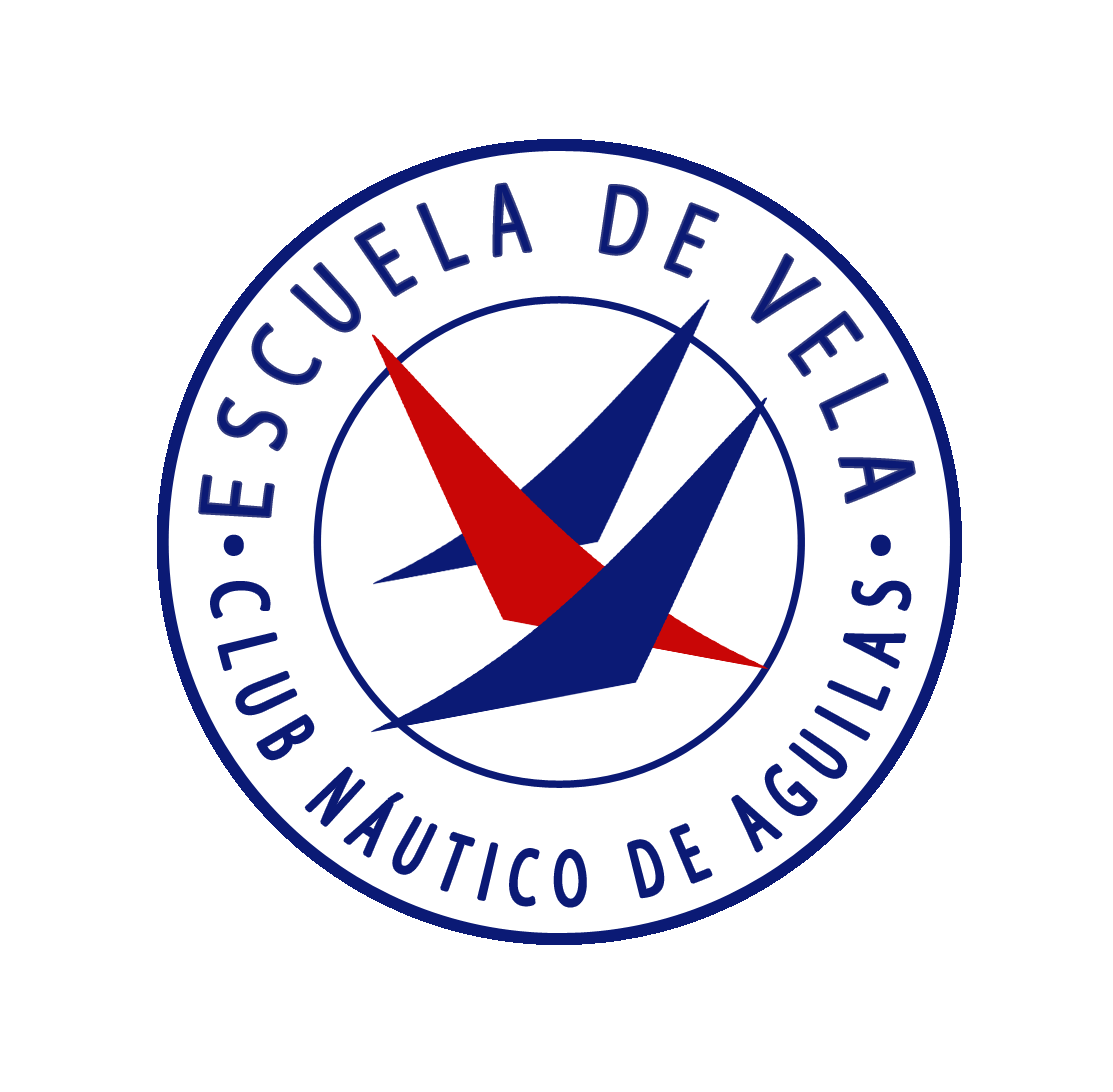 REQUISITOS PARA PARTICIPARLos alumnos deben saber nadar (*) y no padecer limitación física o psíquica para la realización de la actividad salvo en cursos de especiales características. Han de informar de cualquier alergia o particularidad sanitaria.(*) Saber nadar consiste en poder mantenerse a flote el tiempo suficiente para recibir ayuda y desplazarse en el agua de forma autosuficiente mediante movimientos ordenados.DATOS DEL ALUMNODomicilio (*)Cod. Postal y Ciudad  (*)  	DNI				Fecha de Nacimiento (*)CURSOFECHAS DE INICIO  				FINALIZACIÓN DEL CURSO Sí, soy socio del Club Náutico de ÁguilasOBSERVACIONESPROTECCION DE DATOS : Da su consentimiento para que  los datos aportados en este formulario sean incorporados a un fichero titularidad del Club Náutico de Águilas, para la gestión y comunicación entre interesado y la entidad.  La firma del documento reconoce haber leído la política de Protección de Datos RGPD publicada en www.cnaguilas.com/politica_proteccion_datos.html.La reserva de la fecha de actividad sólo podrá ser confirmada tras la recepción del presente formulario debidamente cumplimentado.La confirmación de la reserva será por escrito.Fecha:_______/________/__________				Fdo.  alumno o tutor:Nombre y apellidos (*)MóvilCorreo electrónicoCorreo electrónicoVela infantil  <16 añosVela adulto  >16 añosWindsurf  Kayak y snorkel  Marque con un X lo que procedaMarque con un X lo que procedaMarque con un X lo que proceda Sí doy mi consentimiento para que la persona inscrita aparezca en las fotografías que se publiquen en la página Web y Facebook del Club Náutico de Águilas. Sí doy mi consentimiento para que la persona inscrita aparezca en las fotografías que se publiquen en la página Web y Facebook del Club Náutico de Águilas. Sí doy mi consentimiento para que la persona inscrita aparezca en las fotografías que se publiquen en la página Web y Facebook del Club Náutico de Águilas. Sí doy mi consentimiento para que la persona inscrita aparezca en las fotografías que se publiquen en la página Web y Facebook del Club Náutico de Águilas. Sí doy mi consentimiento para que la persona inscrita aparezca en las fotografías que se publiquen en la página Web y Facebook del Club Náutico de Águilas. Sí doy mi consentimiento para que la persona inscrita aparezca en las fotografías que se publiquen en la página Web y Facebook del Club Náutico de Águilas. Sí doy mi consentimiento para que la persona inscrita aparezca en las fotografías que se publiquen en la página Web y Facebook del Club Náutico de Águilas. Sí doy mi consentimiento para que la persona inscrita aparezca en las fotografías que se publiquen en la página Web y Facebook del Club Náutico de Águilas. No doy mi consentimiento para que la persona inscrita aparezca en las fotografías que se publiquen en la página Web y Facebook del Club Náutico de Águilas. No doy mi consentimiento para que la persona inscrita aparezca en las fotografías que se publiquen en la página Web y Facebook del Club Náutico de Águilas. No doy mi consentimiento para que la persona inscrita aparezca en las fotografías que se publiquen en la página Web y Facebook del Club Náutico de Águilas. No doy mi consentimiento para que la persona inscrita aparezca en las fotografías que se publiquen en la página Web y Facebook del Club Náutico de Águilas. No doy mi consentimiento para que la persona inscrita aparezca en las fotografías que se publiquen en la página Web y Facebook del Club Náutico de Águilas. No doy mi consentimiento para que la persona inscrita aparezca en las fotografías que se publiquen en la página Web y Facebook del Club Náutico de Águilas. No doy mi consentimiento para que la persona inscrita aparezca en las fotografías que se publiquen en la página Web y Facebook del Club Náutico de Águilas. No doy mi consentimiento para que la persona inscrita aparezca en las fotografías que se publiquen en la página Web y Facebook del Club Náutico de Águilas. Sí deseo contratar la cobertura del seguro de accidentes de la Licencia Federativa de Curso Duración: 15 días  Coste adicional a la matrícula: 2,50 €. Póliza Helvetia M2 C30 0001945